Тема 14. Теорія ймовірностейДомашнє завдання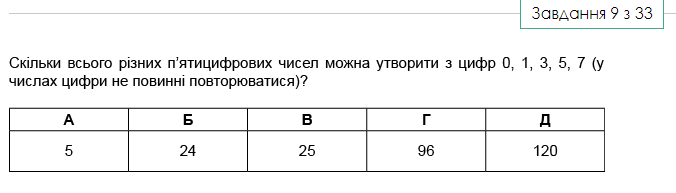 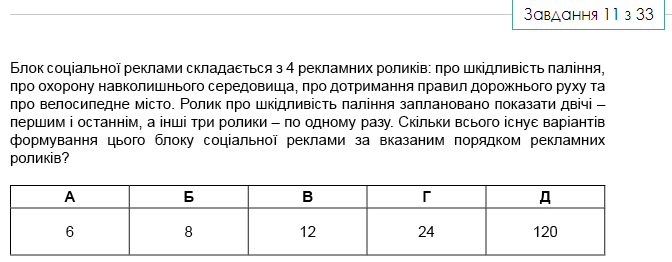 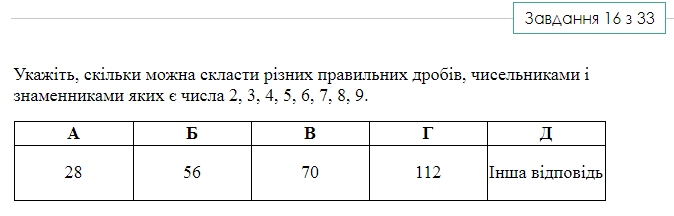 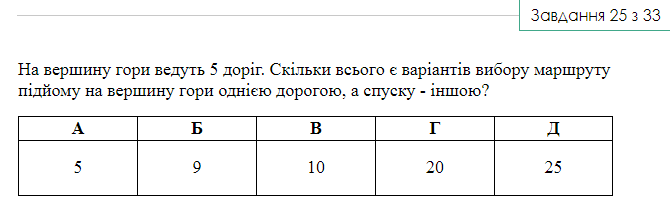 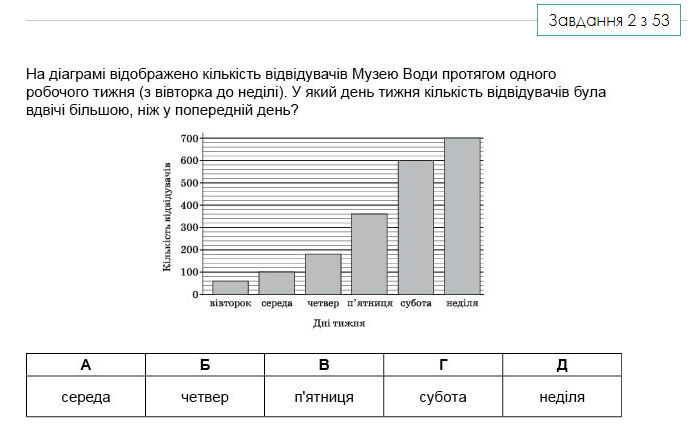 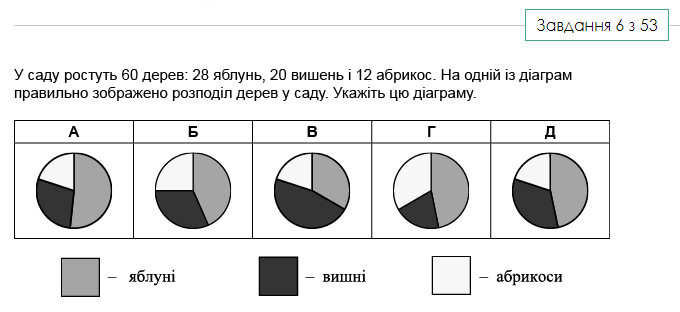 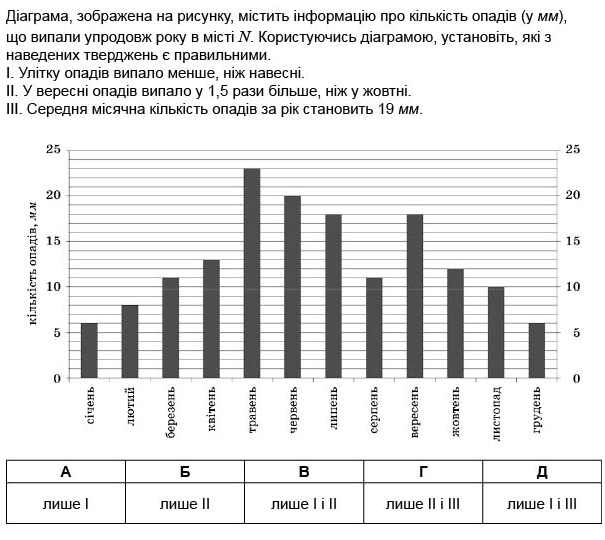 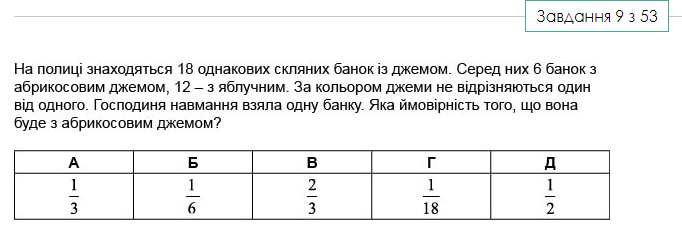 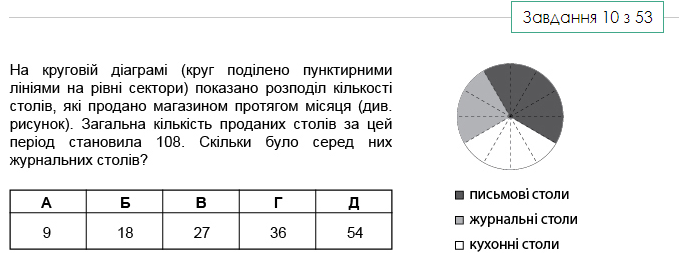 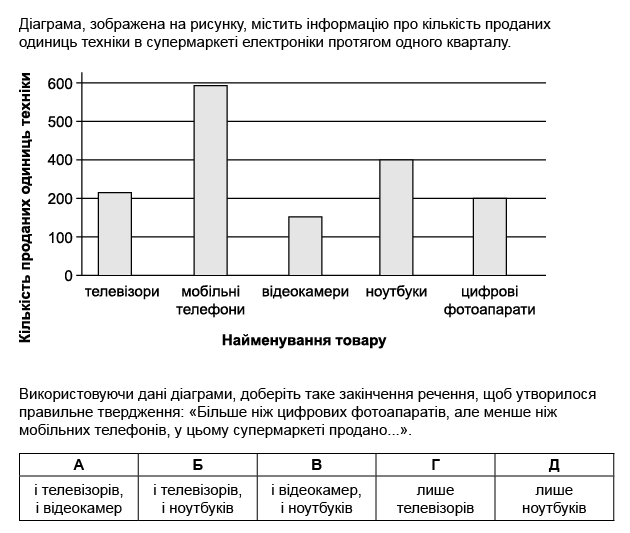 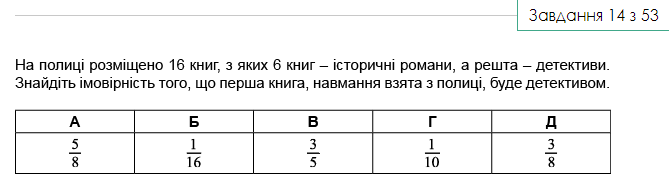 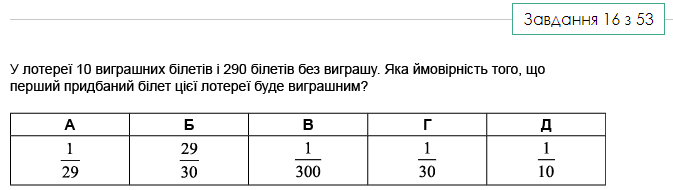 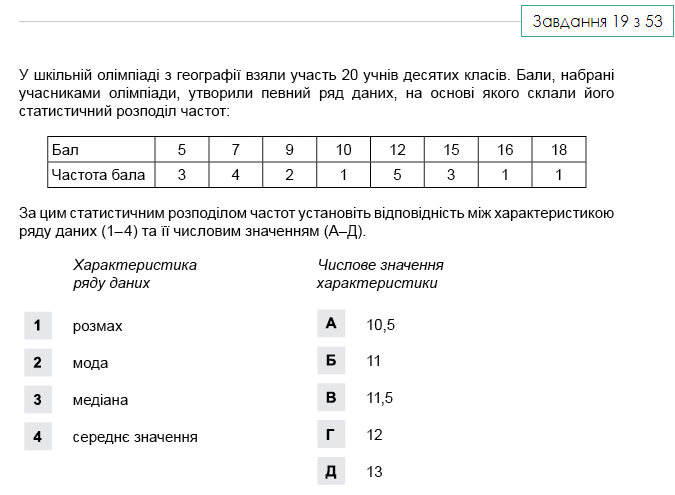 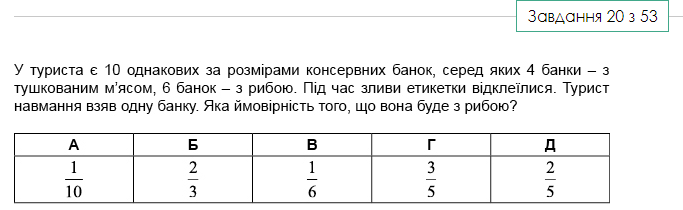 